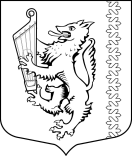 АДМИНИСТРАЦИЯ МУНИЦИПАЛЬНОГО ОБРАЗОВАНИЯ«РОЩИНСКОЕ ГОРОДСКОЕ ПОСЕЛЕНИЕ»ВЫБОРГСКОГО РАЙОНА ЛЕНИНГРАДСКОЙ ОБЛАСТИП О С Т А Н О В Л Е Н И Еот  «19» декабря 2022 года	                                                                                           № 1046О внесении изменений в постановлениеадминистрации МО «Рощинское  городскоепоселение»  Выборгского района Ленинградскойобласти от 02.11.2021г. №  742  «Об утверждениимуниципальной программы «Обеспечение устойчивого функционирования  и развитиякоммунальной и инженерной инфраструктурыи повышение энергоэффективности  в муниципальномобразовании «Рощинское городское поселение»Выборгского района  Ленинградской области», с изменениями от 31.01.2022г. №45, от 09.03.2022г. №134, от 23.06.2022г. №438, от 19.08.2022г. №668, от 24.10.2022г. №877В соответствии с Федеральным законом от 06.10.2003 года  131-ФЗ «Об общих принципах организации местного самоуправления в Российской Федерации,  статьей 179 Бюджетного кодекса Российской Федерации, администрация  муниципального образования  «Рощинское   городское   поселение»  Выборгского    района    Ленинградской   области  п о с т а н о в л я е т, 1. Внести изменения в постановление администрации МО «Рощинское  городское поселение»  от 02.11.2021г. №  742  «Об утверждении муниципальной программы «Обеспечение устойчивого функционирования  и развития коммунальной и инженерной инфраструктуры и повышение энергоэффективности  в муниципальном образовании «Рощинское городское поселение»  Выборгского района  Ленинградской области» (далее – Постановление), с изменениями от 31.01.2022г. №45, от 09.03.2022г. №134, от 23.06.2022г. №438, от 19.08.2022г. №668, от 24.10.2022г. №877 изложив:1.1. В приложении 1 Паспорт муниципальной    программы «Обеспечение устойчивого функционирования  и развития коммунальной и инженерной инфраструктуры и повышение энергоэффективности  в муниципальном образовании «Рощинское городское поселение»  Выборгского района  Ленинградской области» в редакции согласно приложению 1 к настоящему Постановлению;1.2. Приложение 2 «План мероприятий (объектов) и их реализации муниципальной «Обеспечение устойчивого функционирования  и развития коммунальной и инженерной инфраструктуры и повышение энергоэффективности  в муниципальном образовании «Рощинское городское поселение»  Выборгского района  Ленинградской области» в редакции согласно приложению 2 к настоящему Постановлению.2. Настоящее постановление опубликовать в официальном печатном издании и разместить на официальном сайте МО «Рощинское  городское поселение» (рощино.рф).3. Настоящее постановление вступает в силу с момента его официального опубликования.4. Контроль за исполнением настоящего постановления оставляю за собой.Глава администрации 	                                                                М.Г. СвидинскийПриложение 1к постановлению администрации муниципального образования «Рощинское городское поселение»Выборгского района Ленинградской областиот «19» декабря 2022 г. №1046МУНИЦИПАЛЬНАЯ ПРОГРАММА «ОБЕСПЕЧЕНИЕ УСТОЙЧИВОГО ФУНКЦИОНИРОВАНИЯ И РАЗВИТИЯ КОММУНАЛЬНОЙ И ИНЖЕНЕРНОЙ ИФРАСТРУКТУРЫ И ПОВЫШЕНИЕ ЭНЕРГОЭФФЕКТИВНОСТИ В МУНИЦИПАЛЬНОМ  ОБРАЗОВАНИИ «РОЩИНСКОЕ ГОРОДСКОЕ ПОСЕЛЕНИЕ» ВЫБОРГСКОГО РАЙОНА ЛЕНИНГРАДСКОЙ ОБЛАСТИ»ПАСПОРТ муниципальной программы «Обеспечение устойчивого функционирования и развития коммунальной и инженерной инфраструктуры и повышение энергоэффективности в муниципальном образовании «Рощинское городское поселение» Выборгского района Ленинградской области» Приложение 2к постановлению администрации муниципального образования «Рощинское городское поселение»Выборгского района Ленинградской областиот «19» декабря 2022г. № 1046Сроки реализации Программы2022 – 2024 годыОтветственный исполнитель ПрограммыАдминистрация муниципального образования «Рощинское городское поселение» Выборгского района Ленинградской областиУчастники ПрограммыАдминистрация муниципального образования «Рощинское городское поселение» Выборгского района Ленинградской области;Цели ПрограммыОбеспечение надежности и эффективности функционирования коммунального комплекса на территории МО «Рощинское городское поселение», развитие системы газоснабжения на территории МО «Рощинское городское поселение» и повышение уровня жизни населения поселения с максимальным использованием существующей системы распределительных газопроводов, а также на основе вновь построенных газораспределительных сетейЗадачи ПрограммыОбъекты газификации:подготовка, разработка и согласование в установленном порядке проектно-сметной документации; получение разрешения на строительство;проведение торгов и заключение муниципальных контрактов на выполнение работ по проектированию и строительству  распределительных газопроводов; выполнение проектных и строительно-монтажных работ, подготовка исполнительной документации на сети, сдача объекта в эксплуатацию; оформление газопроводов в муниципальную собственность и дальнейшая передача их в эксплуатирующей организации;обслуживание газораспределительной сети на территории.Объекты коммунального хозяйства:достижение единого уровня параметров качества коммунального обслуживания во всех населенных пунктах;предупреждение ситуаций, связанных с нарушением функционирования объектов коммунального хозяйства;Обеспечение бесперебойного предоставления коммунальных услуг в период отопительного сезонаОжидаемые (конечные) результаты реализации Программы   Реализация мероприятий программы будет способствовать:1. Газификации     индивидуальных  жилых домов в МО «Рощинское  городское поселение»;2. Проектированию новых газораспределительных сетей на территории поселения;3. Развитию инфраструктуры на территории МО «Рощинское  городское поселение».Проекты, реализуемые в рамках программыМероприятия, направленные на достижение цели федерального проекта "Содействие развитию инфраструктуры субъектов Российской Федерации (муниципальных образований)"Финансовое обеспечение  Программы – всего, в том числе по годам реализацииОбщий объем финансирования составляет 26 692,2 тыс. руб., в том числе: из областного бюджета  - 19 509,0 тыс. руб., из бюджета МО «Рощинское городское поселение» - 7 183,2 тыс. руб. из них:2022 год  – 22 986,1 тыс. руб., в том числе: из областного бюджета  - 19 509,0 тыс. руб., из бюджета МО «Рощинское городское поселение» - 3 477,1 тыс. руб.;2023 год  – 2 803,1 тыс. руб.;2024 год –  903,0 тыс. руб.Размер налоговых расходов, направленных на достижение цели программы, - всего, в том числе по годамНе предусмотреноПЛАН МЕРОПРИЯТИЙ  И РЕАЛИЗАЦИИ 
ПОДПРОГРАММ   ПРОГРАММЫ  «ОБЕСПЕЧЕНИЕ УСТОЙЧИВОГО ФУНКЦИОНИРОВАНИЯ И  РАЗВИТИЯ КОММУНАЛЬНОЙ И ИНЖЕНЕРНОЙ ИНФРАСТРУКТУРЫ И ПОВЫШЕНИЕ ЭНЕРГОЭФФЕКТИВНОСТИ  В МУНИЦИПАЛЬНОМ  ОБРАЗОВАНИИ  «РОЩИНСКОЕ ГОРОДСКОЕ ПОСЕЛЕНИЕ» ВЫБОРГСКОГО РАЙОНА ЛЕНИНГРАДСКОЙ ОБЛАСТИ"
 ПЛАН МЕРОПРИЯТИЙ  И РЕАЛИЗАЦИИ 
ПОДПРОГРАММ   ПРОГРАММЫ  «ОБЕСПЕЧЕНИЕ УСТОЙЧИВОГО ФУНКЦИОНИРОВАНИЯ И  РАЗВИТИЯ КОММУНАЛЬНОЙ И ИНЖЕНЕРНОЙ ИНФРАСТРУКТУРЫ И ПОВЫШЕНИЕ ЭНЕРГОЭФФЕКТИВНОСТИ  В МУНИЦИПАЛЬНОМ  ОБРАЗОВАНИИ  «РОЩИНСКОЕ ГОРОДСКОЕ ПОСЕЛЕНИЕ» ВЫБОРГСКОГО РАЙОНА ЛЕНИНГРАДСКОЙ ОБЛАСТИ"
 ПЛАН МЕРОПРИЯТИЙ  И РЕАЛИЗАЦИИ 
ПОДПРОГРАММ   ПРОГРАММЫ  «ОБЕСПЕЧЕНИЕ УСТОЙЧИВОГО ФУНКЦИОНИРОВАНИЯ И  РАЗВИТИЯ КОММУНАЛЬНОЙ И ИНЖЕНЕРНОЙ ИНФРАСТРУКТУРЫ И ПОВЫШЕНИЕ ЭНЕРГОЭФФЕКТИВНОСТИ  В МУНИЦИПАЛЬНОМ  ОБРАЗОВАНИИ  «РОЩИНСКОЕ ГОРОДСКОЕ ПОСЕЛЕНИЕ» ВЫБОРГСКОГО РАЙОНА ЛЕНИНГРАДСКОЙ ОБЛАСТИ"
 ПЛАН МЕРОПРИЯТИЙ  И РЕАЛИЗАЦИИ 
ПОДПРОГРАММ   ПРОГРАММЫ  «ОБЕСПЕЧЕНИЕ УСТОЙЧИВОГО ФУНКЦИОНИРОВАНИЯ И  РАЗВИТИЯ КОММУНАЛЬНОЙ И ИНЖЕНЕРНОЙ ИНФРАСТРУКТУРЫ И ПОВЫШЕНИЕ ЭНЕРГОЭФФЕКТИВНОСТИ  В МУНИЦИПАЛЬНОМ  ОБРАЗОВАНИИ  «РОЩИНСКОЕ ГОРОДСКОЕ ПОСЕЛЕНИЕ» ВЫБОРГСКОГО РАЙОНА ЛЕНИНГРАДСКОЙ ОБЛАСТИ"
 ПЛАН МЕРОПРИЯТИЙ  И РЕАЛИЗАЦИИ 
ПОДПРОГРАММ   ПРОГРАММЫ  «ОБЕСПЕЧЕНИЕ УСТОЙЧИВОГО ФУНКЦИОНИРОВАНИЯ И  РАЗВИТИЯ КОММУНАЛЬНОЙ И ИНЖЕНЕРНОЙ ИНФРАСТРУКТУРЫ И ПОВЫШЕНИЕ ЭНЕРГОЭФФЕКТИВНОСТИ  В МУНИЦИПАЛЬНОМ  ОБРАЗОВАНИИ  «РОЩИНСКОЕ ГОРОДСКОЕ ПОСЕЛЕНИЕ» ВЫБОРГСКОГО РАЙОНА ЛЕНИНГРАДСКОЙ ОБЛАСТИ"
 ПЛАН МЕРОПРИЯТИЙ  И РЕАЛИЗАЦИИ 
ПОДПРОГРАММ   ПРОГРАММЫ  «ОБЕСПЕЧЕНИЕ УСТОЙЧИВОГО ФУНКЦИОНИРОВАНИЯ И  РАЗВИТИЯ КОММУНАЛЬНОЙ И ИНЖЕНЕРНОЙ ИНФРАСТРУКТУРЫ И ПОВЫШЕНИЕ ЭНЕРГОЭФФЕКТИВНОСТИ  В МУНИЦИПАЛЬНОМ  ОБРАЗОВАНИИ  «РОЩИНСКОЕ ГОРОДСКОЕ ПОСЕЛЕНИЕ» ВЫБОРГСКОГО РАЙОНА ЛЕНИНГРАДСКОЙ ОБЛАСТИ"
 ПЛАН МЕРОПРИЯТИЙ  И РЕАЛИЗАЦИИ 
ПОДПРОГРАММ   ПРОГРАММЫ  «ОБЕСПЕЧЕНИЕ УСТОЙЧИВОГО ФУНКЦИОНИРОВАНИЯ И  РАЗВИТИЯ КОММУНАЛЬНОЙ И ИНЖЕНЕРНОЙ ИНФРАСТРУКТУРЫ И ПОВЫШЕНИЕ ЭНЕРГОЭФФЕКТИВНОСТИ  В МУНИЦИПАЛЬНОМ  ОБРАЗОВАНИИ  «РОЩИНСКОЕ ГОРОДСКОЕ ПОСЕЛЕНИЕ» ВЫБОРГСКОГО РАЙОНА ЛЕНИНГРАДСКОЙ ОБЛАСТИ"
 ПЛАН МЕРОПРИЯТИЙ  И РЕАЛИЗАЦИИ 
ПОДПРОГРАММ   ПРОГРАММЫ  «ОБЕСПЕЧЕНИЕ УСТОЙЧИВОГО ФУНКЦИОНИРОВАНИЯ И  РАЗВИТИЯ КОММУНАЛЬНОЙ И ИНЖЕНЕРНОЙ ИНФРАСТРУКТУРЫ И ПОВЫШЕНИЕ ЭНЕРГОЭФФЕКТИВНОСТИ  В МУНИЦИПАЛЬНОМ  ОБРАЗОВАНИИ  «РОЩИНСКОЕ ГОРОДСКОЕ ПОСЕЛЕНИЕ» ВЫБОРГСКОГО РАЙОНА ЛЕНИНГРАДСКОЙ ОБЛАСТИ"
 ПЛАН МЕРОПРИЯТИЙ  И РЕАЛИЗАЦИИ 
ПОДПРОГРАММ   ПРОГРАММЫ  «ОБЕСПЕЧЕНИЕ УСТОЙЧИВОГО ФУНКЦИОНИРОВАНИЯ И  РАЗВИТИЯ КОММУНАЛЬНОЙ И ИНЖЕНЕРНОЙ ИНФРАСТРУКТУРЫ И ПОВЫШЕНИЕ ЭНЕРГОЭФФЕКТИВНОСТИ  В МУНИЦИПАЛЬНОМ  ОБРАЗОВАНИИ  «РОЩИНСКОЕ ГОРОДСКОЕ ПОСЕЛЕНИЕ» ВЫБОРГСКОГО РАЙОНА ЛЕНИНГРАДСКОЙ ОБЛАСТИ"
 ПЛАН МЕРОПРИЯТИЙ  И РЕАЛИЗАЦИИ 
ПОДПРОГРАММ   ПРОГРАММЫ  «ОБЕСПЕЧЕНИЕ УСТОЙЧИВОГО ФУНКЦИОНИРОВАНИЯ И  РАЗВИТИЯ КОММУНАЛЬНОЙ И ИНЖЕНЕРНОЙ ИНФРАСТРУКТУРЫ И ПОВЫШЕНИЕ ЭНЕРГОЭФФЕКТИВНОСТИ  В МУНИЦИПАЛЬНОМ  ОБРАЗОВАНИИ  «РОЩИНСКОЕ ГОРОДСКОЕ ПОСЕЛЕНИЕ» ВЫБОРГСКОГО РАЙОНА ЛЕНИНГРАДСКОЙ ОБЛАСТИ"
 ПЛАН МЕРОПРИЯТИЙ  И РЕАЛИЗАЦИИ 
ПОДПРОГРАММ   ПРОГРАММЫ  «ОБЕСПЕЧЕНИЕ УСТОЙЧИВОГО ФУНКЦИОНИРОВАНИЯ И  РАЗВИТИЯ КОММУНАЛЬНОЙ И ИНЖЕНЕРНОЙ ИНФРАСТРУКТУРЫ И ПОВЫШЕНИЕ ЭНЕРГОЭФФЕКТИВНОСТИ  В МУНИЦИПАЛЬНОМ  ОБРАЗОВАНИИ  «РОЩИНСКОЕ ГОРОДСКОЕ ПОСЕЛЕНИЕ» ВЫБОРГСКОГО РАЙОНА ЛЕНИНГРАДСКОЙ ОБЛАСТИ"
 ПЛАН МЕРОПРИЯТИЙ  И РЕАЛИЗАЦИИ 
ПОДПРОГРАММ   ПРОГРАММЫ  «ОБЕСПЕЧЕНИЕ УСТОЙЧИВОГО ФУНКЦИОНИРОВАНИЯ И  РАЗВИТИЯ КОММУНАЛЬНОЙ И ИНЖЕНЕРНОЙ ИНФРАСТРУКТУРЫ И ПОВЫШЕНИЕ ЭНЕРГОЭФФЕКТИВНОСТИ  В МУНИЦИПАЛЬНОМ  ОБРАЗОВАНИИ  «РОЩИНСКОЕ ГОРОДСКОЕ ПОСЕЛЕНИЕ» ВЫБОРГСКОГО РАЙОНА ЛЕНИНГРАДСКОЙ ОБЛАСТИ"
 ПЛАН МЕРОПРИЯТИЙ  И РЕАЛИЗАЦИИ 
ПОДПРОГРАММ   ПРОГРАММЫ  «ОБЕСПЕЧЕНИЕ УСТОЙЧИВОГО ФУНКЦИОНИРОВАНИЯ И  РАЗВИТИЯ КОММУНАЛЬНОЙ И ИНЖЕНЕРНОЙ ИНФРАСТРУКТУРЫ И ПОВЫШЕНИЕ ЭНЕРГОЭФФЕКТИВНОСТИ  В МУНИЦИПАЛЬНОМ  ОБРАЗОВАНИИ  «РОЩИНСКОЕ ГОРОДСКОЕ ПОСЕЛЕНИЕ» ВЫБОРГСКОГО РАЙОНА ЛЕНИНГРАДСКОЙ ОБЛАСТИ"
 ПЛАН МЕРОПРИЯТИЙ  И РЕАЛИЗАЦИИ 
ПОДПРОГРАММ   ПРОГРАММЫ  «ОБЕСПЕЧЕНИЕ УСТОЙЧИВОГО ФУНКЦИОНИРОВАНИЯ И  РАЗВИТИЯ КОММУНАЛЬНОЙ И ИНЖЕНЕРНОЙ ИНФРАСТРУКТУРЫ И ПОВЫШЕНИЕ ЭНЕРГОЭФФЕКТИВНОСТИ  В МУНИЦИПАЛЬНОМ  ОБРАЗОВАНИИ  «РОЩИНСКОЕ ГОРОДСКОЕ ПОСЕЛЕНИЕ» ВЫБОРГСКОГО РАЙОНА ЛЕНИНГРАДСКОЙ ОБЛАСТИ"
 ПЛАН МЕРОПРИЯТИЙ  И РЕАЛИЗАЦИИ 
ПОДПРОГРАММ   ПРОГРАММЫ  «ОБЕСПЕЧЕНИЕ УСТОЙЧИВОГО ФУНКЦИОНИРОВАНИЯ И  РАЗВИТИЯ КОММУНАЛЬНОЙ И ИНЖЕНЕРНОЙ ИНФРАСТРУКТУРЫ И ПОВЫШЕНИЕ ЭНЕРГОЭФФЕКТИВНОСТИ  В МУНИЦИПАЛЬНОМ  ОБРАЗОВАНИИ  «РОЩИНСКОЕ ГОРОДСКОЕ ПОСЕЛЕНИЕ» ВЫБОРГСКОГО РАЙОНА ЛЕНИНГРАДСКОЙ ОБЛАСТИ"
 ПЛАН МЕРОПРИЯТИЙ  И РЕАЛИЗАЦИИ 
ПОДПРОГРАММ   ПРОГРАММЫ  «ОБЕСПЕЧЕНИЕ УСТОЙЧИВОГО ФУНКЦИОНИРОВАНИЯ И  РАЗВИТИЯ КОММУНАЛЬНОЙ И ИНЖЕНЕРНОЙ ИНФРАСТРУКТУРЫ И ПОВЫШЕНИЕ ЭНЕРГОЭФФЕКТИВНОСТИ  В МУНИЦИПАЛЬНОМ  ОБРАЗОВАНИИ  «РОЩИНСКОЕ ГОРОДСКОЕ ПОСЕЛЕНИЕ» ВЫБОРГСКОГО РАЙОНА ЛЕНИНГРАДСКОЙ ОБЛАСТИ"
 ПЛАН МЕРОПРИЯТИЙ  И РЕАЛИЗАЦИИ 
ПОДПРОГРАММ   ПРОГРАММЫ  «ОБЕСПЕЧЕНИЕ УСТОЙЧИВОГО ФУНКЦИОНИРОВАНИЯ И  РАЗВИТИЯ КОММУНАЛЬНОЙ И ИНЖЕНЕРНОЙ ИНФРАСТРУКТУРЫ И ПОВЫШЕНИЕ ЭНЕРГОЭФФЕКТИВНОСТИ  В МУНИЦИПАЛЬНОМ  ОБРАЗОВАНИИ  «РОЩИНСКОЕ ГОРОДСКОЕ ПОСЕЛЕНИЕ» ВЫБОРГСКОГО РАЙОНА ЛЕНИНГРАДСКОЙ ОБЛАСТИ"
 ПЛАН МЕРОПРИЯТИЙ  И РЕАЛИЗАЦИИ 
ПОДПРОГРАММ   ПРОГРАММЫ  «ОБЕСПЕЧЕНИЕ УСТОЙЧИВОГО ФУНКЦИОНИРОВАНИЯ И  РАЗВИТИЯ КОММУНАЛЬНОЙ И ИНЖЕНЕРНОЙ ИНФРАСТРУКТУРЫ И ПОВЫШЕНИЕ ЭНЕРГОЭФФЕКТИВНОСТИ  В МУНИЦИПАЛЬНОМ  ОБРАЗОВАНИИ  «РОЩИНСКОЕ ГОРОДСКОЕ ПОСЕЛЕНИЕ» ВЫБОРГСКОГО РАЙОНА ЛЕНИНГРАДСКОЙ ОБЛАСТИ"
 ПЛАН МЕРОПРИЯТИЙ  И РЕАЛИЗАЦИИ 
ПОДПРОГРАММ   ПРОГРАММЫ  «ОБЕСПЕЧЕНИЕ УСТОЙЧИВОГО ФУНКЦИОНИРОВАНИЯ И  РАЗВИТИЯ КОММУНАЛЬНОЙ И ИНЖЕНЕРНОЙ ИНФРАСТРУКТУРЫ И ПОВЫШЕНИЕ ЭНЕРГОЭФФЕКТИВНОСТИ  В МУНИЦИПАЛЬНОМ  ОБРАЗОВАНИИ  «РОЩИНСКОЕ ГОРОДСКОЕ ПОСЕЛЕНИЕ» ВЫБОРГСКОГО РАЙОНА ЛЕНИНГРАДСКОЙ ОБЛАСТИ"
 ПЛАН МЕРОПРИЯТИЙ  И РЕАЛИЗАЦИИ 
ПОДПРОГРАММ   ПРОГРАММЫ  «ОБЕСПЕЧЕНИЕ УСТОЙЧИВОГО ФУНКЦИОНИРОВАНИЯ И  РАЗВИТИЯ КОММУНАЛЬНОЙ И ИНЖЕНЕРНОЙ ИНФРАСТРУКТУРЫ И ПОВЫШЕНИЕ ЭНЕРГОЭФФЕКТИВНОСТИ  В МУНИЦИПАЛЬНОМ  ОБРАЗОВАНИИ  «РОЩИНСКОЕ ГОРОДСКОЕ ПОСЕЛЕНИЕ» ВЫБОРГСКОГО РАЙОНА ЛЕНИНГРАДСКОЙ ОБЛАСТИ"
 №
п/пАдресНаименование мероприятийОтветственный исполнительГоды реализацииОценка расходов (тыс. руб. в ценах соответствующих лет)Оценка расходов (тыс. руб. в ценах соответствующих лет)Оценка расходов (тыс. руб. в ценах соответствующих лет)Оценка расходов (тыс. руб. в ценах соответствующих лет)Оценка расходов (тыс. руб. в ценах соответствующих лет)№
п/пАдресНаименование мероприятийОтветственный исполнительГоды реализацииВсегоФедеральный бюджетОбластной бюджетМестный бюджетПрочие источники№
п/пАдресНаименование мероприятийОтветственный исполнительГоды реализацииВсегоФедеральный бюджетОбластной бюджетМестный бюджетПрочие источникиКомплексы процессных мероприятий Комплексы процессных мероприятий Комплексы процессных мероприятий Комплексы процессных мероприятий Комплексы процессных мероприятий Комплексы процессных мероприятий Комплексы процессных мероприятий Комплексы процессных мероприятий Комплексы процессных мероприятий Комплексы процессных мероприятий Комплекс процессных мероприятий "Реализация мероприятий по подготовке объектов теплоснабжения к отопительному сезону"Комплекс процессных мероприятий "Реализация мероприятий по подготовке объектов теплоснабжения к отопительному сезону"Комплекс процессных мероприятий "Реализация мероприятий по подготовке объектов теплоснабжения к отопительному сезону"Комплекс процессных мероприятий "Реализация мероприятий по подготовке объектов теплоснабжения к отопительному сезону"Комплекс процессных мероприятий "Реализация мероприятий по подготовке объектов теплоснабжения к отопительному сезону"Комплекс процессных мероприятий "Реализация мероприятий по подготовке объектов теплоснабжения к отопительному сезону"Комплекс процессных мероприятий "Реализация мероприятий по подготовке объектов теплоснабжения к отопительному сезону"Комплекс процессных мероприятий "Реализация мероприятий по подготовке объектов теплоснабжения к отопительному сезону"Комплекс процессных мероприятий "Реализация мероприятий по подготовке объектов теплоснабжения к отопительному сезону"Комплекс процессных мероприятий "Реализация мероприятий по подготовке объектов теплоснабжения к отопительному сезону"Ремонт объектов коммунального хозяйстваРемонт объектов коммунального хозяйстваРемонт объектов коммунального хозяйстваРемонт объектов коммунального хозяйстваРемонт объектов коммунального хозяйстваРемонт объектов коммунального хозяйстваРемонт объектов коммунального хозяйстваРемонт объектов коммунального хозяйстваРемонт объектов коммунального хозяйстваРемонт объектов коммунального хозяйства1п. Рощино:
1. ул. Высокая, д. 8а;1. Замена выработавшего технологический ресурс основного и вспомогательного оборудования котельной;Администрация   МО "Рощинское городское поселение"202217 772,315 995,11 777,21п. Рощино:
2. ул. Тракторная д. 9;2. Ремонт участка ЦО от ТК-8 до ж/д 9 с вводом в ж/д 9;Администрация   МО "Рощинское городское поселение"20221 777,91 600,1177,81п. Рощино:
3. ул. Социалистическая д. 963.  Ремонт участка ЦО от ТК-10 до ж/д 96 с вводом в ж/д 96;Администрация   МО "Рощинское городское поселение"20222 126,41 913,8212,61п. РощиноТехнический надзорАдминистрация   МО "Рощинское городское поселение"2022186,5186,52 п. Победа,  ул. МираРеконструкции системы теплоснабженияАдминистрация   МО "Рощинское городское поселение"20220,00,02 п. Победа,  ул. МираТехнический надзорАдминистрация   МО "Рощинское городское поселение"20220,00,03 п. Победа,  ул. МираРеконструкции системы теплоснабженияАдминистрация   МО "Рощинское городское поселение"2023554,5554,53 п. Победа,  ул. МираТехнический надзорАдминистрация   МО "Рощинское городское поселение"20230,00,04п. Рощино, п. Победа, п. ЦвелодубовоОбъекты  теплоснабжения (ремонт)Администрация   МО "Рощинское городское поселение"20240,00,0ИТОГО  ИТОГО  22 417,60,019 509,02 908,6в том числе по годамв том числе по годамв том числе по годам202221 863,119 509,02 354,1в том числе по годамв том числе по годамв том числе по годам2023554,50,0554,5в том числе по годамв том числе по годамв том числе по годам20240,00,00,0Содержание объектов  коммунального хозяйстваСодержание объектов  коммунального хозяйстваСодержание объектов  коммунального хозяйстваСодержание объектов  коммунального хозяйстваСодержание объектов  коммунального хозяйстваСодержание объектов  коммунального хозяйстваСодержание объектов  коммунального хозяйстваСодержание объектов  коммунального хозяйстваСодержание объектов  коммунального хозяйстваСодержание объектов  коммунального хозяйства1п. Рощино, п. Цвелодубово, п. Пушное, п. ПобедаОформление объектов (теплоснабжения) муниципального имущества в муниципальную собственностьАдминистрация    МО "Рощинское городское поселение"20220,00,01п. Рощино, п. Цвелодубово, п. Пушное, п. ПобедаОформление объектов (теплоснабжения) муниципального имущества в муниципальную собственностьАдминистрация    МО "Рощинское городское поселение"2023100,0100,01п. Рощино, п. Цвелодубово, п. Пушное, п. ПобедаОформление объектов (теплоснабжения) муниципального имущества в муниципальную собственностьАдминистрация    МО "Рощинское городское поселение"2024100,0100,02п. Рощино, п. Цвелодубово, п. Пушное, п. ПобедаНалог на имуществоАдминистрация    МО "Рощинское городское поселение"20220,00,02п. Рощино, п. Цвелодубово, п. Пушное, п. ПобедаНалог на имуществоАдминистрация    МО "Рощинское городское поселение"20230,00,02п. Рощино, п. Цвелодубово, п. Пушное, п. ПобедаНалог на имуществоАдминистрация    МО "Рощинское городское поселение"20240,00,03п. Рощино, п. Цвелодубово, п. Пушное, п. ПобедаАктуализация схемы теплоснабжения МО "Рощинское городское поселение"Администрация    МО "Рощинское городское поселение"202249,549,53п. Рощино, п. Цвелодубово, п. Пушное, п. ПобедаАктуализация схемы теплоснабжения МО "Рощинское городское поселение"Администрация    МО "Рощинское городское поселение"2023150,0150,03п. Рощино, п. Цвелодубово, п. Пушное, п. ПобедаАктуализация схемы теплоснабжения МО "Рощинское городское поселение"Администрация    МО "Рощинское городское поселение"2024150,0150,0ИТОГО  ИТОГО  ИТОГО  549,50,00,0549,5в том числе по годамв том числе по годамв том числе по годам202249,549,5в том числе по годамв том числе по годамв том числе по годам2023250,0250,0в том числе по годамв том числе по годамв том числе по годам2024250,0250,0Итого комплекс процессных мероприятий "Реализация мероприятий по подготовке объектов теплоснабжения к отопительному сезону"Итого комплекс процессных мероприятий "Реализация мероприятий по подготовке объектов теплоснабжения к отопительному сезону"Итого комплекс процессных мероприятий "Реализация мероприятий по подготовке объектов теплоснабжения к отопительному сезону"Итого комплекс процессных мероприятий "Реализация мероприятий по подготовке объектов теплоснабжения к отопительному сезону"3 458,13 458,1в том числе по годамв том числе по годамв том числе по годам20222 403,62 403,6в том числе по годамв том числе по годамв том числе по годам2023804,5804,5в том числе по годамв том числе по годамв том числе по годам2024250,0250,0Комплекс процессных мероприятий "Реализация мероприятий по повышению надежности и энергетической эффективности в системах водоснабжения и водоотведения"Комплекс процессных мероприятий "Реализация мероприятий по повышению надежности и энергетической эффективности в системах водоснабжения и водоотведения"Комплекс процессных мероприятий "Реализация мероприятий по повышению надежности и энергетической эффективности в системах водоснабжения и водоотведения"Комплекс процессных мероприятий "Реализация мероприятий по повышению надежности и энергетической эффективности в системах водоснабжения и водоотведения"Комплекс процессных мероприятий "Реализация мероприятий по повышению надежности и энергетической эффективности в системах водоснабжения и водоотведения"Комплекс процессных мероприятий "Реализация мероприятий по повышению надежности и энергетической эффективности в системах водоснабжения и водоотведения"Комплекс процессных мероприятий "Реализация мероприятий по повышению надежности и энергетической эффективности в системах водоснабжения и водоотведения"Комплекс процессных мероприятий "Реализация мероприятий по повышению надежности и энергетической эффективности в системах водоснабжения и водоотведения"Комплекс процессных мероприятий "Реализация мероприятий по повышению надежности и энергетической эффективности в системах водоснабжения и водоотведения"Комплекс процессных мероприятий "Реализация мероприятий по повышению надежности и энергетической эффективности в системах водоснабжения и водоотведения"Содержание объектов  коммунального хозяйстваСодержание объектов  коммунального хозяйстваСодержание объектов  коммунального хозяйстваСодержание объектов  коммунального хозяйстваСодержание объектов  коммунального хозяйстваСодержание объектов  коммунального хозяйстваСодержание объектов  коммунального хозяйстваСодержание объектов  коммунального хозяйстваСодержание объектов  коммунального хозяйстваСодержание объектов  коммунального хозяйства1п. Рощино, п. Цвелодубово, п. Пушное, п. ПобедаАктуализация схем водоснабжения, водоотведения в части п. Рощино МО "Рощинское городское поселение"Администрация     МО "Рощинское городское поселение"202250,050,01п. Рощино, п. Цвелодубово, п. Пушное, п. ПобедаАктуализация схем водоснабжения, водоотведения в части п. Рощино МО "Рощинское городское поселение"Администрация     МО "Рощинское городское поселение"2023100,0100,01п. Рощино, п. Цвелодубово, п. Пушное, п. ПобедаАктуализация схем водоснабжения, водоотведения в части п. Рощино МО "Рощинское городское поселение"Администрация     МО "Рощинское городское поселение"2024100,0100,02п. Рощино, п. Цвелодубово, п. Пушное, п. ПобедаОформление объектов (водоснабжения и водоотведения) муниципального имущества в муниципальную собственность (кадастровая съемка, схемы расположения земельных участков)Администрация     МО "Рощинское городское поселение"20220,00,02п. Рощино, п. Цвелодубово, п. Пушное, п. ПобедаОформление объектов (водоснабжения и водоотведения) муниципального имущества в муниципальную собственность (кадастровая съемка, схемы расположения земельных участков)Администрация     МО "Рощинское городское поселение"20230,00,02п. Рощино, п. Цвелодубово, п. Пушное, п. ПобедаОформление объектов (водоснабжения и водоотведения) муниципального имущества в муниципальную собственность (кадастровая съемка, схемы расположения земельных участков)Администрация     МО "Рощинское городское поселение"20240,00,0Итого Комплекс процессных мероприятий "Реализация мероприятий по повышению надежности и энергетической эффективности в системах водоснабжения и водоотведения"Итого Комплекс процессных мероприятий "Реализация мероприятий по повышению надежности и энергетической эффективности в системах водоснабжения и водоотведения"Итого Комплекс процессных мероприятий "Реализация мероприятий по повышению надежности и энергетической эффективности в системах водоснабжения и водоотведения"Итого Комплекс процессных мероприятий "Реализация мероприятий по повышению надежности и энергетической эффективности в системах водоснабжения и водоотведения"250,00,00,0250,0в том числе по годамв том числе по годамв том числе по годам202250,050,0в том числе по годамв том числе по годамв том числе по годам2023100,0100,0в том числе по годамв том числе по годамв том числе по годам2024100,0100,0Комплекс процессных мероприятий "Содержание объектов газификации"Комплекс процессных мероприятий "Содержание объектов газификации"Комплекс процессных мероприятий "Содержание объектов газификации"Комплекс процессных мероприятий "Содержание объектов газификации"Комплекс процессных мероприятий "Содержание объектов газификации"Комплекс процессных мероприятий "Содержание объектов газификации"Комплекс процессных мероприятий "Содержание объектов газификации"Комплекс процессных мероприятий "Содержание объектов газификации"Комплекс процессных мероприятий "Содержание объектов газификации"Комплекс процессных мероприятий "Содержание объектов газификации"Содержание объектов  коммунального хозяйстваСодержание объектов  коммунального хозяйстваСодержание объектов  коммунального хозяйстваСодержание объектов  коммунального хозяйстваСодержание объектов  коммунального хозяйстваСодержание объектов  коммунального хозяйстваСодержание объектов  коммунального хозяйстваСодержание объектов  коммунального хозяйстваСодержание объектов  коммунального хозяйстваСодержание объектов  коммунального хозяйства1пос. Рощино:
ул. Еловая дома 3,3а;
ул. Привокзальная дома 1,2,3Техническое обслуживание и ремонт газораспределительной сетиАдминистрация     МО "Рощинское городское поселение"202283,283,21пос. Рощино:
ул. Еловая дома 3,3а;
ул. Привокзальная дома 1,2,3Техническое обслуживание и ремонт газораспределительной сетиАдминистрация     МО "Рощинское городское поселение"2023100,0100,01пос. Рощино:
ул. Еловая дома 3,3а;
ул. Привокзальная дома 1,2,3Техническое обслуживание и ремонт газораспределительной сетиАдминистрация     МО "Рощинское городское поселение"2024100,0100,02пос. Цвелодубово 1 (ул.Центральная) и 2 очередь (ул. Советская, ул. Дачная, ул. Зеленая, пер. Грибной
ул. Центральная - ул. СоветскаяТехническое обслуживание и ремонт газораспределительной сетиАдминистрация     МО "Рощинское городское поселение"2022104,6104,62пос. Цвелодубово 1 (ул.Центральная) и 2 очередь (ул. Советская, ул. Дачная, ул. Зеленая, пер. Грибной
ул. Центральная - ул. СоветскаяТехническое обслуживание и ремонт газораспределительной сетиАдминистрация     МО "Рощинское городское поселение"2023110,3110,32пос. Цвелодубово 1 (ул.Центральная) и 2 очередь (ул. Советская, ул. Дачная, ул. Зеленая, пер. Грибной
ул. Центральная - ул. СоветскаяТехническое обслуживание и ремонт газораспределительной сетиАдминистрация     МО "Рощинское городское поселение"2024110,3110,33п. Победа
ул. СоветскаяТехническое обслуживание и ремонт газораспределительной сетиАдминистрация     МО "Рощинское городское поселение"202210,210,23п. Победа
ул. СоветскаяТехническое обслуживание и ремонт газораспределительной сетиАдминистрация     МО "Рощинское городское поселение"20239,69,63п. Победа
ул. СоветскаяТехническое обслуживание и ремонт газораспределительной сетиАдминистрация     МО "Рощинское городское поселение"20249,69,64п. Рощино 
пер. Лиственный д.6аТехническое обслуживание и ремонт газораспределительной сетиАдминистрация     МО "Рощинское городское поселение"20222,22,24п. Рощино 
пер. Лиственный д.6аТехническое обслуживание и ремонт газораспределительной сетиАдминистрация     МО "Рощинское городское поселение"20233,13,14п. Рощино 
пер. Лиственный д.6аТехническое обслуживание и ремонт газораспределительной сетиАдминистрация     МО "Рощинское городское поселение"20243,13,1п. Рощино ул.Социалистическа д.7а, ул. Высокая д.8а и п.Цвелодубово ул. Центральная д.48Техническое обслуживание и ремонт газораспределительной сетиАдминистрация     МО "Рощинское городское поселение"202267,267,2п. Рощино ул. Садовая д.13/2 корпус 1 и 2Техническое обслуживание и ремонт газораспределительной сетиАдминистрация     МО "Рощинское городское поселение"202241,441,4п. Рощино ул. Вокзальная, ул. Железнодорожная, пер. НовыйТехническое обслуживание и ремонт газораспределительной сетиАдминистрация     МО "Рощинское городское поселение"2022196,0196,0жилым домам п.Целодубово ул. ПесчанаяТехническое обслуживание и ремонт газораспределительной сетиАдминистрация     МО "Рощинское городское поселение"202240,140,1п. Рощино ул. КироваТехническое обслуживание и ремонт газораспределительной сетиАдминистрация     МО "Рощинское городское поселение"202263,463,4п.Рощино, ул. Челканова д.117,119,121,123,125,127, ул.Подгорная 10,12,14,16Техническое обслуживание и ремонт газораспределительной сетиАдминистрация     МО "Рощинское городское поселение"202227,227,2п.Рощино, ул. Садовая, ло пер. Садовый, пер. Садовый до домов 5,7Техническое обслуживание и ремонт газораспределительной сетиАдминистрация     МО "Рощинское городское поселение"202266,766,76п. РощиноНалог на имуществоАдминистрация     МО "Рощинское городское поселение"2022154,9154,96п. РощиноНалог на имуществоАдминистрация     МО "Рощинское городское поселение"202380,080,06п. РощиноНалог на имуществоАдминистрация     МО "Рощинское городское поселение"202480,080,07п. РощиноЭкспертиза проекта  на проведение технического перевооружения (модернизации, техническое диагностирование) газораспределительного пункта шкафного типа № 14 (ГРПШ)Администрация     МО "Рощинское городское поселение"2022166,4166,48п. Рощино 
ул. ЖелезнодорожнаяРаботы по врезке и пуску газаАдминистрация     МО "Рощинское городское поселение"2023250,0250,09п. Рощино, 
район ул. ЖелезнодорожнаяТехническое обслуживание и ремонт газораспределительной сетиАдминистрация     МО "Рощинское городское поселение"2024250,0250,0Итого Комплекс процессных мероприятий "Содержание объектов газификации"  Итого Комплекс процессных мероприятий "Содержание объектов газификации"  Итого Комплекс процессных мероприятий "Содержание объектов газификации"  Итого Комплекс процессных мероприятий "Содержание объектов газификации"  2 129,52 129,5в том числе по годамв том числе по годамв том числе по годам20221023,51023,5в том числе по годамв том числе по годамв том числе по годам2023553,0553,0в том числе по годамв том числе по годамв том числе по годам2024553,0553,0ВСЕГО по комплексу процессных мероприятий ВСЕГО по комплексу процессных мероприятий ВСЕГО по комплексу процессных мероприятий ВСЕГО по комплексу процессных мероприятий 5 837,60,05 837,6в том числе по годамв том числе по годамв том числе по годам20223477,13477,1в том числе по годамв том числе по годамв том числе по годам20231457,51457,5в том числе по годамв том числе по годамв том числе по годам2024903,0903,0Мероприятия, направленные на достижение цели проектаМероприятия, направленные на достижение цели проектаМероприятия, направленные на достижение цели проектаМероприятия, направленные на достижение цели проектаМероприятия, направленные на достижение цели проектаМероприятия, направленные на достижение цели проектаМероприятия, направленные на достижение цели проектаМероприятия, направленные на достижение цели проектаМероприятия, направленные на достижение цели проектаМероприятия, направленные на достижение цели проектаМероприятия, направленные на достижение цели федерального проекта "Содействие развитию инфраструктуры субъектов Российской Федерации (муниципальных образований)"Мероприятия, направленные на достижение цели федерального проекта "Содействие развитию инфраструктуры субъектов Российской Федерации (муниципальных образований)"Мероприятия, направленные на достижение цели федерального проекта "Содействие развитию инфраструктуры субъектов Российской Федерации (муниципальных образований)"Мероприятия, направленные на достижение цели федерального проекта "Содействие развитию инфраструктуры субъектов Российской Федерации (муниципальных образований)"Мероприятия, направленные на достижение цели федерального проекта "Содействие развитию инфраструктуры субъектов Российской Федерации (муниципальных образований)"Мероприятия, направленные на достижение цели федерального проекта "Содействие развитию инфраструктуры субъектов Российской Федерации (муниципальных образований)"Мероприятия, направленные на достижение цели федерального проекта "Содействие развитию инфраструктуры субъектов Российской Федерации (муниципальных образований)"Мероприятия, направленные на достижение цели федерального проекта "Содействие развитию инфраструктуры субъектов Российской Федерации (муниципальных образований)"Мероприятия, направленные на достижение цели федерального проекта "Содействие развитию инфраструктуры субъектов Российской Федерации (муниципальных образований)"Мероприятия, направленные на достижение цели федерального проекта "Содействие развитию инфраструктуры субъектов Российской Федерации (муниципальных образований)"Строительство газопроводаСтроительство газопроводаСтроительство газопроводаСтроительство газопроводаСтроительство газопроводаСтроительство газопроводаСтроительство газопроводаСтроительство газопроводаСтроительство газопроводаСтроительство газопровода1п. РощиноСтроительство  газораспределительного пункта шкафного типа № 14 (ГРПШ)Администрация     МО "Рощинское городское поселение"20220,00,02п. Рощино, 
район ул. ЖелезнодорожнаяСтроительство распределительного газопроводаАдминистрация     МО "Рощинское городское поселение"2023610,6610,63п. РощиноСтроительство  газораспределительного пункта шкафного типа № 14 (ГРПШ)Администрация     МО "Рощинское городское поселение"2023735,0735,03
п. Рощино, п. ЦвелодубовоСтроительство распределительного газопроводаАдминистрация     МО "Рощинское городское поселение"20240,00,0Итого Мероприятия, направленные на достижение цели проектаИтого Мероприятия, направленные на достижение цели проектаИтого Мероприятия, направленные на достижение цели проектаИтого Мероприятия, направленные на достижение цели проекта1 345,60,01 345,6в том числе по годамв том числе по годамв том числе по годамв том числе по годам20220,00,0в том числе по годамв том числе по годамв том числе по годамв том числе по годам20231 345,61 345,6в том числе по годамв том числе по годамв том числе по годамв том числе по годам20240,00,0ВСЕГО ПО ПРОГРАММЕВСЕГО ПО ПРОГРАММЕВСЕГО ПО ПРОГРАММЕ26 692,219 509,07 183,2в том числе по годамв том числе по годамв том числе по годамв том числе по годам202222 986,119 509,03 477,1в том числе по годамв том числе по годамв том числе по годамв том числе по годам20232 803,10,02 803,1в том числе по годамв том числе по годамв том числе по годамв том числе по годам2024903,00,0903,0